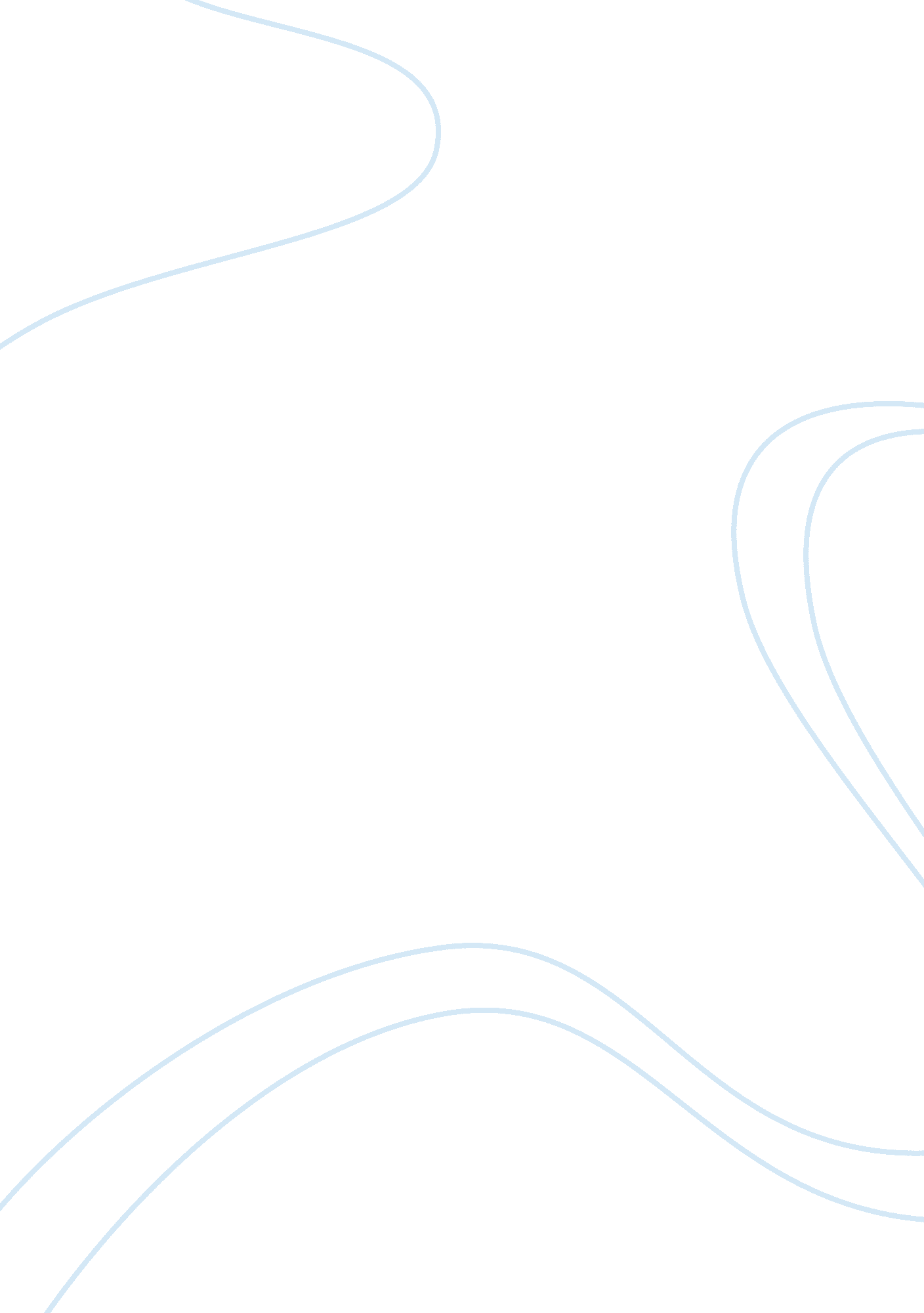 Global digital pathology market assignment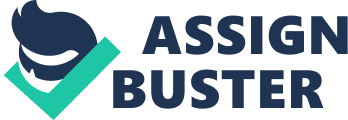 The detail pathology Is a new technology that has idealized the Instruments used In the pathology labs for testing. The digitization has led to the automation of the tests done during the diagnosis procedures. For example, a single digital instrument operated by a single pathologist can perform tests that were previously done using five instruments. According to MAR report, the global digital pathology market, valued at $1. 98 billion in 2012, is estimated to reach $5. 7 billion by 2020. Automation in the conventional methods of pathology is the major driving force of this market, which has resulted in workflow efficiency, efficiency in analysis. Thus, resulting in fast and accurate results of the pathology tests. Check detailed report at: http:// vim. Treacherousness. Com/digital-pathology. HTML The other driving factors of this market are diagnosis that can be provided to patients In the remote regions and reduction In the cost of diagnosis. The cost Includes procedure cost and the cost Involved In delivery of the slides & data. The major Limitation of the digital pathology market Is the stringent regulations Involved during the approval of digital pathology systems. The other limitation is the cost involved in the integration of DIPS in the pathology labs. The challenges faced by the EDP market are standardization and interoperability of the technology as the formats differ from region to region. 